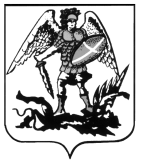 МИНИСТЕРСТВО ЗДРАВООХРАНЕНИЯ АРХАНГЕЛЬСКОЙ ОБЛАСТИГосударственное бюджетное учреждение  здравоохранения Архангельской области«АРХАНГЕЛЬСКИЙ ЦЕНТР МЕДИЦИНСКОЙ ПРОФИЛАКТИКИ»163045, г. Архангельск, пр. Ломоносова, 311, тел.: (8-8182) 27-63-43, 21-30-36, факс: 27-63-50 E-mail: formylazd@mail.ruПоложение об областном конкурсе среди средств массовой информации «Лучшие средства массовой информации в пропаганде здорового образа жизни и профилактике заболеваний» Конкурс проводится с целью  выявления лучших практик по освещению  средствами массовой информации (далее – СМИ)  Архангельской области вопросов  здорового образа жизни и профилактики заболеваний.Общие положенияНастоящее Положение определяет порядок организации и проведения областного конкурса «Лучшие СМИ  в пропаганде здорового образа жизни и профилактике заболеваний» (далее – конкурс).1.2. Организаторы конкурса:Министерство здравоохранения Архангельской области;ГБУЗ Архангельской области «Архангельский центр медицинской профилактики»              2. Задачи конкурса2.1. Выявить лучшие практики СМИ по освещению различных аспектов здоровьесбережения  и пропаганде здорового образа жизни.2.2. Активизация деятельность СМИ  в вопросах популяризации здорового образа жизни у населения Архангельской области.Участие в  конкурсе3.1. К участию в конкурсе допускаются  СМИ, работающие на территории  Архангельской области, ориентированные на широкую целевую аудиторию и систематически осуществляющие деятельность, направленную на пропаганду здорового образа жизни среди населения Архангельской области и профилактику заболеваний  (регулярные материалы, постоянные рубрики, творческие конкурсы, интервью со специалистами, актуальная справочная информация для населения и т.д.).3.2. Материалы,  соответствующие тематике конкурса, не должны быть размещены на коммерческой основе и не должны носить рекламный характер. 3.3. К участию в конкурсе принимаются работы с описанием деятельности СМИ в  2017 году, направленной на пропаганду здорового образа жизни и профилактику заболеваний и материалами, иллюстрирующими практику СМИ  по освещению вопросов  данной тематики.3.4.   Работы на конкурс должны быть оформлены в соответствии с прилагаемыми требованиями  п.6. критериям и (приложение № 2 п.3,4) изложены ясно, с описанием сути проводимой работы и ее результатов (качественных и количественных).  Конкурсные работы предоставляются в виде пакета документов:Заявка на участие в конкурсе (Приложение № 1). Описание деятельности СМИ в  2017 году, направленной на пропаганду здорового образа жизни и профилактику заболеваний (не более 10 страниц формата А-4, шрифт Times New Roman, размер кегля 12). Материалы, иллюстрирующие реализацию мероприятий по освещению вопросов  здорового образа жизни и профилактики заболеваний, в виде презентации Microsoft PowerPoint (Приложение № 2).Все документы конкурсной работы оформляются на бумажных и электронных носителях и предоставляются:в электронном виде – на компакт-диске или USB-флеш-накопителе; в бумажном виде – на листах А 4. Каждый слайд презентации должен быть распечатан на отдельном листе в цветном изображении,  вложен в файл, а файлы размещены в порядке нумерации слайдов и помещены в папку. 5.1. Основанием для регистрации участника является предоставление всего комплекта документов в печатной и электронной версиях. Полнота сведений и аккуратность при их оформлении позволяют провести качественную экспертизу конкурсной документации. Представленные конкурсные работы не возвращаются, рецензии авторам не высылаются.5.2. Пакет документов отправляется по почте (письмом с пометкой «На конкурс «Лучшие СМИ в пропаганде ЗОЖ») или с курьером – в ГБУЗ Архангельской области «Архангельский центр медицинской профилактики» не позднее 25 декабря 2017 года  по адресу: 163045, г. Архангельск, пр. Ломоносова 311. 	Время приема работ:  понедельник – пятница с 9.00 до 16.30.                                      Телефон для справок: 8 (8182) 21-30-36, 27-63-43.E-mail: formylazd@mail.ru.  Контактное лицо – Вохтомина Лариса Александровна.Критерии оценкиКонкурсные материалы должны соответствовать следующим требованиям:6.1. Соответствие конкурсной работы цели и задачам конкурса, изложенным в Положении.6.2.  Актуальность  и доступность материалов.6.3.  Качество и соответствие современным тенденциям дизайн-концепции СМИ. 6.4.  Оригинальность подхода и выразительность подачи материала.6.5.  Системность в работе (периодичность и количество публикаций, выходов в эфир и т.д.).6.6. Достижения по данному направлению работы (дипломы, грамоты, отзывы населения и т.д.).6.7. Изложение и оформление конкурсной работы: чёткая структура, легкое для восприятия изложение, наглядность, выразительность оформления.Порядок и сроки проведения конкурса7.1. Конкурс проводится с 3 октября 2017 года по 31 марта 2018 года. 7.2. Этапы конкурса:	Подготовительный – информирование о проведении конкурса 		 3 – 10  октября 2017 года;Первый этап – приём конкурсных работ: 	10 октября 2017 года – 25 декабря 2017 года;Второй этап  – оценивание работ конкурсной комиссией: 26 декабря 2017 года – 28 февраля 2018 года;Третий этап – представление итогов конкурса и церемония награждения:  точная дата и место проведения церемонии награждения будут сообщаться дополнительно.7.3. Результаты конкурса будут размещены на сайте ГБУЗ АО «АЦМП» www.zdorovie29.ru в разделе «Профилактика», подраздел «Конкурсы».8. Конкурсная комиссия8.1.	Конкурсная комиссия включает ведущих специалистов и экспертов в области здравоохранения, образования, массовой коммуникации, науки, представителей общественных организаций. 8.2. Конкурсная комиссия проводит экспертную оценку представленных материалов в соответствии с разработанными критериями, составляет рейтинговую таблицу результатов, итоговые протоколы и определяет победителей конкурса.  9. Поощрение и награждение победителей9.1. По итогам конкурса «Лучшие средства массовой информации в пропаганде здорового образа жизни и профилактике заболеваний» будут присуждены I, II и III места. 9.2. Победители и призёры конкурса будут награждены дипломами, участники –  сертификатами.9.3. Победителям конкурса может быть предоставлена возможность выступления с презентацией опыта своей работы на конференциях областного и федерального уровня.9.4. Результаты конкурса будут освещены в региональных средствах массовой информации.9.5. Работы участников и победителей конкурса могут в дальнейшем использоваться организаторами конкурса в своей деятельности. ПРиложение № 1Заявка на конкурс «Лучшие средства массовой информации в пропаганде здорового образа жизни и профилактике заболеваний»Название организации_________________________________________________________________________________________________________________________________________________________________________________________________________________Информация об ответственном лице за участие в конкурсе:Фамилия_________________________________________________________________Имя_____________________________________________________________________Отчество_________________________________________________________________Должность_______________________________________________________________E-mail___________________________________________________________________ Служебный телефон_______________________________________________________Мобильный телефон_______________________________________________________Руководитель организации  ____________________________________           ________		                               (Ф.И.О.)	      (подпись)ПРИЛОЖЕНИЕ № 2Требования к оформлению ПрезентацииПрезентация Microsoft PowerPoint должна содержать материалы, иллюстрирующие практики по освещению СМИ  Архангельской области вопросов  здорового образа жизни и профилактики заболеваний. Первый слайд презентации – титульный лист, отражающий название конкурса, полное наименование организации.Презентация должна содержать не более 25 слайдов.Информация на слайдах может быть представлена в виде таблиц, графиков, диаграмм, фотографий, видеороликов, инфографики, аудиороликов, печатной информации.Презентация должна быть представлена в двух видах:в электронном виде – на компакт-диске или USB-флеш-накопителе; в бумажном виде – пронумерованные слайды презентации в папке. Каждый слайд в цветном изображении, на отдельном листе А-4,  в файле. 